Територію Вашої громади обслуговує: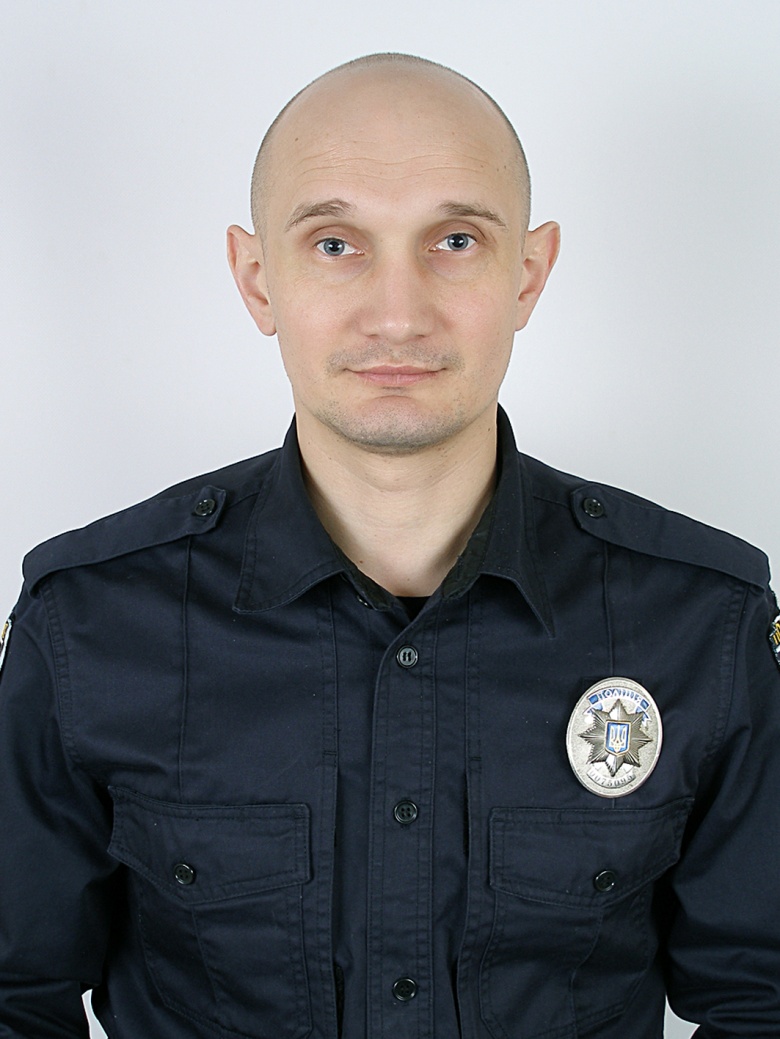 Старший інспектор сектору ювенальної превенції ВППервомайського РВП ГУНП в Миколаївській області майор поліціїМИНДЬОСЕРГІЙ ВОЛОДИМИРОВИЧ                        Телефон чергової частини 			              (05161) 7-52-00				         068-314-29-49Гаряча лінія «102»  - 080-50-02-02Національна «гаряча лінія» з попередження домашнього насильства0-800-500-335 або 1160123 для дзвінків з мобільногоНаціональна «дитяча гаряча лінія» 0-800-500-225 або 116 111
